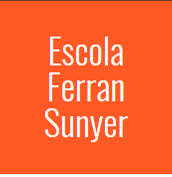 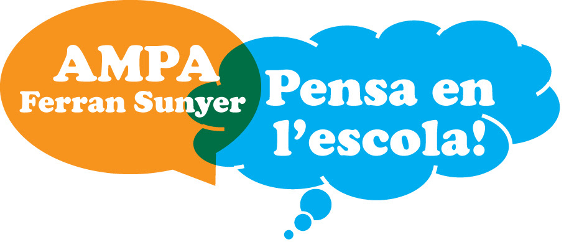 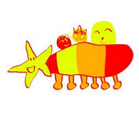 Assemblea delegats/des i sotsdelegats/des 25 Octubre 2019HORA: 15.10hLLOC: SALA DE MESTRESASSISTENTS:Representant de l’ESCOLA: Dani Vidal, director.Representants de la Junta de l’AMPA: Míriam Buenaventura.51% Assistència.ORDRE DEL DIABenvinguts/des i presentació + Informació tasques delegats/des  i sotsdelegats/des + Grup WhatsApp DELEGATS/DESDefinir el calendari de les reunions d’aquest curs 2019-2020Festa de la Tardor del 27 octubre. Proposta AMPA + Proposta mare de Prioritat vianantsClub de lectura, novetat de L’AMPAPadrins de lecturaPassatge Calders, manca de servei de netejaPati escola: lavabos molt deixats i la paret on hi ha la font ha saltat i amb ella el mural pintatColònies P5Deures de cap de setmana a 4art i salt important de nivellProtocol del centre davant conflictesJornada lectiva continuaProposta per modificar ubicació de les fileres a la sortida de l’escolaFer difusió de la metodologia que du a terme l’escolaImportància de fer-se SOCI AMPA + vacants a la JUNTA de l’AMPATorn obert de paraulaComencem la reunió segons l’ordre del dia.Benvinguts/des i presentació + Informació tasques delegats/des  i sotsdelegats/des + Grup WhatsApp DELEGATS/DESDonem la benvinguda i les gràcies per acceptar ser representants de les classes.Expliquem que els delegats i sotsdelegats són una part important per crear ponts de comunicació entre famílies i escola per temes relacionats amb la classe i l’escola. Qualsevol suggeriment, queixes i inquietuds que les famílies tinguin poden contactar amb els delegats i ells seran qui ho transmeti a l’escola a través de les reunions de delgats/des o del correu (delegats@ampaferransunyer.info o  ampaferransunyer.delegats@gmail.com) i se’ls hi donarà resposta.A la reunió de delegats s’han de plantejar temes de grup i no individuals. Per temes més seriosos i/o personals s’ha de contactar amb el tutor/a de l’alumne, i en cas que no es resolgui s’ha de parlar amb direcció.Repartim manuals delegats i també el poden trobar a la web de l’AMPA:https://www.ampaferransunyer.info/wp-content/uploads/2018/10/El-manual-de-la-delegada-de-curs-2018-2019.pdfTambé es comunica que els delegats de les classes estan publicats a la mateixa web si algú no vol ser-hi, que ho comuniqui per deixar d’estar-ho. En allà es detallaran les dates de les reunions d’aquest curs 2019-2020 i les ACTES definitives.Es transmet la importància de fer una difusió del butlletí immediata a mesura del possible. Aquest butlletí conté informació de l’AMPA, de l’escola, i algunes altres informacions d’interès.Grup WhatsAppDes de fa dos cursos hem creat un grup de WhatsApp on únicament i exclusivament és utilitzat per emetre informacions urgents i recordatoris prèviament informats al butlletí relacionades amb l’escola i la comunitat educativa. No per debatre res, això ja es fa a les reunions de delegats. Els missatges per fer difusió són creats per nosaltres (Xènia i Míriam). Definir el calendari de les reunions d’aquest curs 2019-2020Es defineix fer dues reunions el primer i segon semestre i només una pel tercer (degut a la poca assistència de delegats desprès de setmana santa en els últims 3 anys):1er trimestre: 25 octubre 2019 – 22 novembre 20192on trimestre: 24 gener 2020 – 13 març 20203er trimestre: 18 maig 2020Totes les reunions es faran a la sala de mestres de 15:10h a 16.30h (aprox.)  Si calgués fer més reunions, es faran.Festa de la Tardor del 27 octubre. Proposta AMPA + Proposta mare de Prioritat vianantsExpliquem que aquesta festa s’ha ideat des de la comissió de Repensing de la junta de l’AMPA, hi haurà tallers, mercat de segona mà, al matí i un dinar que consistirà en paella + beguda + postres, els tiquets s’han de comprar.Hi ha una mare que proposa reivindicar una millora de senyals, amb la nova estructura manquen senyals clares pels usuaris en general, consisteix en pintat el carrer amb guixos, senyals que creiem que manquen. S’aprofita ja que hi ha una reunió del districte amb les entitats del barri el següent dia de la festa i així hi ha una major visualització. En aquest reunió hi anirà la Rocío Vilaró com a representant de l’AMPA, perquè actualment no tenim a ningú a la comissió d’ENTORN, qui porta aquests temes.Tothom opina que és molt bona idea i es durà a terme.    Club de lectura, novetat de L’AMPATambé és una proposta ideada per la comissió de la junta de l’AMPA, on va sortir d’un grup de famílies fer unes reunions d’hora o hora i mitja on poder comentar un o dos llibres. Molts dels llibres triats són àlbums il·lustrats que permeten fer una lectura interessant per a totes les edats. Els llibres es llegeixen a casa i s'haurien de comentar en família; després es fa la posada en comú a la següent sessió. A més del comentari, en cada sessió tindrem jocs i activitats, relacionades amb la temàtica del llibre, el seu gènere o, simplement, la lectura en general.CALENDARI, de 17 a 18.30 a la biblioteca de l’escola:18 d’octubre. Presentació15 de novembre13 de desembre17 de gener14 de febrer13 de març24 d’abril15 de maigMolts dels llibres s’aconsegueixen de la biblioteca de St. Antoni. Més informació està a la web de l’AMPA: https://www.ampaferransunyer.info/wp-content/uploads/2019/10/club-de-lectura.pdfPadrins de lecturaFa uns 3 cursos, hi havia padrins de lectura que consistia que els de 5è i 6è llegien (apadrinaven) als de 1er i 2n, tenia diferents objectius: per potenciar la lectura dels més petits + responsabilitzar els més grans + fomentar la relació. Això s’ha deixat de fer i es proposa reprendre-ho.Direcció comenta que es va descartar fa 3 cursos per diferents motius:L’objectiu principal d’aquesta activitat era la relació entre alumnes de diferents edats (era l’única activitat d’aquest tipus que es feia). Ara per ara es fan moltes activitats d’aquest tipus i, per tant, l’objectiu queda cobert. Aquestes activitats inclouen tots els tallers de plàstica (en les quals es barregen per cicles) i totes les festes en les que per protocol hi ha activitats en les quals es relacionen alumnes grans amb els petits (per exemple ara a la castanyada els de cicle mitjà van a Ed. Infantil a explicar contes i endevinalles i cicle Superior fa el mateix a Inicial; per carnestoltes, setmana cultural, etc es fa el mateix...).La potenciació de la lectura dels petits amb els padrins és innegable però de cara als grans aquest objectiu no existia i es va detectar que els grans perdien la motivació per l’activitat força ràpid; en aquest sentit va haver valoracions negatives per part de les tutores de Cicle superior.Actualment la potenciació de la lectura es fa amb altres activitats: a Cicle Superior, per exemple, fan el club de lectura a la Biblioteca Joan Oliver i els de Cicle Inicial tenen desdoblaments (dos mestres a l’aula) específics amb aquest objectiu. A més a més tots els cicles tenen una petita biblioteca d’aula a la seva disposició per fer lectura al matí (els grans tenen establerts 15 minuts de lectura a l’inici de cada franja de classe: a les 9 a les 10:30 i a les 15h). A finals d’aquest trimestre o inicis del segon s’implementarà el programa Apel·les de foment de la lectura a CI: vindran mestres jubilades a fer lectura en petit grup.I, finalment, remarcar que aquests dos darrers cursos (amb una tercera línia a cicle Superior) organitzativament era molt complicat fer quadrar els padrins de lectura (75 alumnes de cicle superior per 50 de cicle inicial).Passatge Calders, manca de servei de netejaGrup de mares i pares es queixen de la manca de neteja del passatge Calders, sobretot en cap de setmana, sembla que no hi hagi servei de neteja per part de l’ajuntament. L’escola forma part del col·lectiu d’escoles de patis oberts, on els diumenges és un punt de trobada de famílies, i és una llàstima trobar deixalles pel passatge. I han transmès que són els bars del passatge qui duen a terme aquest servei de neteja que no els hi pertoca.L’escola és conscient que aquest panorama no és l’ideal, per part de l’escola transmetrà una queixa a la RESPONSABLE DE L’AJUNTAMENT AL CONSELL ESCOLAR que és la via per transmetre a l’Ajuntament aquestes queixes. També ens animen a les famílies en grup i/o individualment de DENUNCIAR qualsevol cosa de l’entorn que considerem no òptim per estar al voltant de l’escola dels nostres infants, enviant fotos, escrits, missatges, trucades, ... :900 226 226 – telèfon civismeBústia ciutadana – App mòbil de l’ajuntament, pots enviar fotografies112 – aquest telèfon és per temes de seguretat.Pati escola: lavabos molt deixats i la paret on hi ha la font ha saltat i amb ella el mural pintatComenten que els lavabos del pati gran li fa falta una bona reforma, té les parets brutes, manca d’il·luminació, etc.La direcció de l’escola està totalment d’acord amb aquesta observació, a més afegeix que necessita una reforma integral, amb una nova i més òptima redistribució de l’espai en Dani comenta que s’ha transmès al consorci, com altres coses que s’han demanat; i aquest òrgan va prioritzant per emergències/urgències de l’edifici de l’escola, és a dir, que avui en cia no és prioritari, haurem d’esperar.Pel que fa al mural pintat, ha caigut tota la pintura i part del guix, el més important és que després d’una auditoria de manteniment van descartar que fos a causa de la humitat, però pel consorci lamentablement aquesta part del pati tampoc és prioritari.Colònies P5Hi ha 24 famílies de P5 que s’han quedat sense colònies, el mínim d’inscrits haurien de ser 33 en total. Algunes famílies suggereixen d’afegir-se a les colònies de 2on o quines possibilitats hi ha per poder gaudir de colònies els alumnes de P5, ja que l’any passat tampoc va sortir el grup.  Dani informa recorda, tal com s’informa a les reunions d’inici de curs, es necessiten 2/3 parts del total del curs per anar de colònies. Van de colònies els de P5, 2on, 4art i 6è. Si no s’arriba a aquest nombre, l’activitat s’anul·la.No és viable la possibilitat de barrejar cursos per les següents raons:-Línia pedagògica de l’escola. Són activitats i vivències que després es parlen a l’aula.-El programa de les colònies està adaptat segons l’edat.-Les cases de colònies amb les seves activitats es contracten d’un any per l’altre. Per aquesta raó no es pot ni tan sols posposar.-La idea és potenciar que vagin el màxim d’alumnes possibles del mateix curs, perquè tinguin experiències fora de l’aula i de l’entorn familiar.A la reunió es comenta que una de les estratègies per aconseguir que surtin els grups (sobretot a P5 que són més petits), és incloure en el dossier d’inici de curs la casa de colònies, les dates aproximades, i durant P4 preparant i animant a les famílies de cara al curs vinent.Deures de cap de setmana a 4art i salt important de nivellEs comenta que els fulls de deures pel cap de setmana és massa just, si realment volem que els nostres infants facin els deures entenent cada exercici.Direcció confirma que per tots els cicles just després del pont de novembre els deures es donaran dilluns per ser lliurats el dilluns vinent. Així els alumnes tenen 7 dies per organitzar el full de deures.Pel que fa al salt de nivell de 3er a 4art no s’ha parlat a la reunió. El deixem per la reunió següent del 22/11.Protocol del centre davant conflictesUn grup de mares volen saber quin és el protocol a seguir davant d’un conflicte que pugui passar a l’hora de menjador o a l’hora lectiva.En primer lloc l’escola comenta  que la manera de tractar els problemes és comuna a tots els espais educatius (menjador i hores lectives) tot i que pot ser que les mesures correctores estiguin adaptades a cada moment; sobretot a l’hora del menjador en el fet que ha d’haver més immediatesa.Davant d’un problema les famílies han de seguir aquestes pautes: si és en hora lectiva, han de parlar-ho primer amb el tutor/a i si és a la franja del menjador amb la coordinadora (la Cristina). En ambdós casos aquestes persones fan el traspàs a direcció. S’espera dues setmanes per veure si el problema ha quedat resolt i si no és així és poden dirigir a direcció.Per més informació les famílies poden consultar a la web de l’escola la Normativa d’Organització i Funcionament de Centre (NOFC) on en el Títol cinquè “De la convivència escolar” es presenta el protocol de gestió dels conflictes de forma detallada. Tal com recull aquest document, Direcció destaca pel que fa a la primera gestió del conflicte s’aposta per la mediació i que es potencia la justícia restaurativa com mesura correctora.Jornada lectiva continuaLa delegada que ho ha proposat no ha vingut, i també per manca de temps es deixa per la pròxima reunió del 22/11.Proposta per modificar ubicació de les fileres a la sortida de l’escolaLa proposta ha sigut exposada, però ja s’ha vist que no hi cabien tots els cursos que han d’anar al pati gran. Es recorda que a la barana no ens podem quedar recolzats perquè estem bloquejant l’entrada.Es comenta que en el proper butlletí tornarem a recordar la normativa pel bon funcionament de tothom, i així s’ha fet: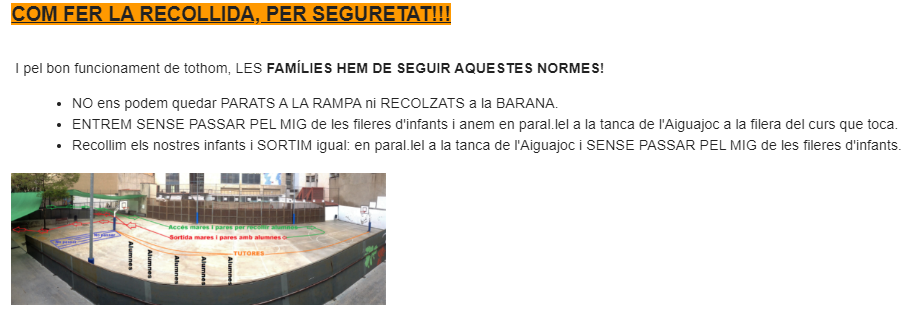 Fer difusió de la metodologia que du a terme l’escolaNo hagut temps per aquest punt. Es deixa per la pròxima reunió del 22/11.Importància de fer-se SOCI AMPA + vacants a la JUNTA de l’AMPANo hagut temps per aquest punt. Es deixa per la reunió següent del 22/11.Torn obert de paraulaNingú ha pogut exposar res.La reunió acaba a les 16.30h.Míriam BuenaventuraCoordinació de delegades i delegatsAMPA de l'Escola Ferran SunyerC/ Viladomat, 208015 BarcelonaCURSNOMCURSNOMP3AMaribel Vilà3nAElena MolinaP3AsElisabet Liberato3nAsGemma SobrinoP4AsEva Elias3nBsSofia YsasiP4BGisela Sala4erASuzanne TeesdaleP5AAgustina Roche4erBLourdes MirP5BAnabel Rami5eBAlicia Pérez1erASuzanne Teesdale6eARocío Vilaró1erBsAnna Tarrés6eAAnna Tarrés2onAsAnna Maicas6eBElena Naranjo2onBsJoan-Andreu Roselló